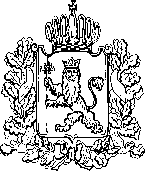 АДМИНИСТРАЦИЯ ВЛАДИМИРСКОЙ ОБЛАСТИПРАВЛЕНИЕ ДЕПАРТАМЕНТА ЦЕН И ТАРИФОВПОСТАНОВЛЕНИЕ08.12.2016						                                                       № 43/43О тарифах на тепловую энергию В соответствии с Федеральным законом от 27.07.2010 № 190-ФЗ «О теплоснабжении», постановлением Правительства Российской Федерации от 22.10.2012 № 1075 «О ценообразовании в сфере теплоснабжения», Методическими указаниями по расчёту регулируемых цен (тарифов) в сфере теплоснабжения, утверждёнными приказом Федеральной службы по тарифам от 13.06.2013 № 760-э, департамент цен и тарифов администрации Владимирской области п о с т а н о в л я е т:  1. Установить тарифы на тепловую энергию ООО «Владимиртеплогаз» c календарной разбивкой согласно приложению № 1.2. Тарифы, установленные в пункте 1 настоящего постановления, действуют:-  с 01 января 2017 года по 30 июня 2017 года;-  с 01 июля 2017 года по 31 декабря 2017 года;-  с 01 января 2018 года по 30 июня 2018 года;-  с 01 июля 2018 года по 31 декабря 2018 года;-  с 01 января 2019 года по 30 июня 2019 года;-  с 01 июля 2019 года по 31 декабря 2019 года; -  с 01 января 2020 года по 30 июня 2020 года;-  с 01 июля 2020 года по 31 декабря 2020 года;-  с 01 января 2021 года по 30 июня 2021 года;-  с 01 июля 2021 года по 31 декабря 2021 года.3. Установить долгосрочные параметры регулирования, устанавливаемые на долгосрочный период регулирования для формирования тарифов с использованием метода индексации установленных тарифов, согласно приложению № 2.4. Настоящее постановление подлежит официальному опубликованию в средствах массовой информации.Заместитель председателя правлениядепартамента цен и тарифовадминистрации Владимирской области                                            М. С. НовоселоваТарифы на тепловую энергию (мощность), поставляемую потребителямпо системе теплоснабжения пос. Содышка МО Новоалександровское сельское поселение Суздальского района <*> Выделяется в целях реализации пункта 6 статьи 168 Налогового кодекса Российской Федерации (часть вторая)Долгосрочные параметры регулирования, устанавливаемые на долгосрочный период регулирования для формирования тарифов с использованием метода индексации установленных тарифовпо системе теплоснабжения пос. Содышка МО Новоалександровское сельское поселение Суздальского районаПриложение № 1к постановлению департаментацен и тарифов администрацииВладимирской областиот 08.12.2016 № 43/43№ п/пНаименование регулируемой организацииВид тарифаГодВода1ООО «Владимиртеплогаз»Для потребителей, в случае отсутствия дифференциации тарифов по схеме подключения  (без учета НДС)Для потребителей, в случае отсутствия дифференциации тарифов по схеме подключения  (без учета НДС)Для потребителей, в случае отсутствия дифференциации тарифов по схеме подключения  (без учета НДС)1ООО «Владимиртеплогаз»одноставочный
руб./Гкал01.01.2017-30.06.20171 718,221ООО «Владимиртеплогаз»одноставочный
руб./Гкал01.07.2017-31.12.20171 821,601ООО «Владимиртеплогаз»одноставочный
руб./Гкал01.01.2018-30.06.20181 821,601ООО «Владимиртеплогаз»одноставочный
руб./Гкал01.07.2018-31.12.20181 883,561ООО «Владимиртеплогаз»одноставочный
руб./Гкал01.01.2019-30.06.20191 883,561ООО «Владимиртеплогаз»одноставочный
руб./Гкал01.07.2019-31.12.20191 944,341ООО «Владимиртеплогаз»одноставочный
руб./Гкал01.01.2020-30.06.20201 944,341ООО «Владимиртеплогаз»одноставочный
руб./Гкал01.07.2020-31.12.20202 007,151ООО «Владимиртеплогаз»одноставочный
руб./Гкал01.01.2021-30.06.20212 007,151ООО «Владимиртеплогаз»одноставочный
руб./Гкал01.07.2021-31.12.20212 071,221ООО «Владимиртеплогаз»Население (тарифы указываются с учетом НДС) *Население (тарифы указываются с учетом НДС) *Население (тарифы указываются с учетом НДС) *1ООО «Владимиртеплогаз»одноставочный
руб./Гкал01.01.2017-30.06.20172 027,501ООО «Владимиртеплогаз»одноставочный
руб./Гкал01.07.2017-31.12.20172 149,491ООО «Владимиртеплогаз»одноставочный
руб./Гкал01.01.2018-30.06.20182 149,491ООО «Владимиртеплогаз»одноставочный
руб./Гкал01.07.2018-31.12.20182 222,601ООО «Владимиртеплогаз»одноставочный
руб./Гкал01.01.2019-30.06.20192 222,601ООО «Владимиртеплогаз»одноставочный
руб./Гкал01.07.2019-31.12.20192 294,321ООО «Владимиртеплогаз»одноставочный
руб./Гкал01.01.2020-30.06.20202 294,321ООО «Владимиртеплогаз»одноставочный
руб./Гкал01.07.2020-31.12.20202 368,441ООО «Владимиртеплогаз»одноставочный
руб./Гкал01.01.2021-30.06.20212 368,441ООО «Владимиртеплогаз»одноставочный
руб./Гкал01.07.2021-31.12.20212 444,04Приложение № 2к постановлению департаментацен и тарифов администрацииВладимирской областиот 08.12.2016 № 43/43№
п/пНаименование регулируемой 
организацииГодБазовый  уровень операционных расходовИндекс эффективности
операционных расходовНормативный уровень прибылиУровеньнадежности теплоснабженияУровеньнадежности теплоснабженияПоказатели энергосбережения энергетическойэффективностиПоказатели энергосбережения энергетическойэффективностиПоказатели энергосбережения энергетическойэффективностиРеализация программ в области энергосбережения и повышения энергетической эффективностиДинамика измененияРасходов на топливо№
п/пНаименование регулируемой 
организацииГодБазовый  уровень операционных расходовИндекс эффективности
операционных расходовНормативный уровень прибылиКоличество прекращений подачи тепловой энергии, теплоносителя в результате технологических нарушений на тепловых сетях на 1 км тепловых сетейКоличество прекращений подачи тепловой энергии, теплоносителя в результате технологических нарушений на источниках тепловой энергии на 1 Гкал/час установленной мощностиУдельный расход топлива на производство единицы тепловой энергии, отпускаемой с коллекторов источников тепловой энергииВеличина технологических потерь при передаче тепловой энергии по тепловым сетямВеличина технологических потерь при передаче теплоносителя по тепловым сетямРеализация программ в области энергосбережения и повышения энергетической эффективностиДинамика измененияРасходов на топливо№
п/пНаименование регулируемой 
организацииГодтыс. руб.%%--кг.у.т./ГкалГкал/годкуб. м (т)/год--1ООО «Владимиртеплогаз» 20173 560,75-0,200181,801 513,21---1ООО «Владимиртеплогаз» 2018-1,00,200181,80 1 513,21---1ООО «Владимиртеплогаз» 2019-1,00,200181,801 513,21---1ООО «Владимиртеплогаз» 2020-1,00,200181,801 513,21---1ООО «Владимиртеплогаз» 2021-1,00,200181,801 513,21---